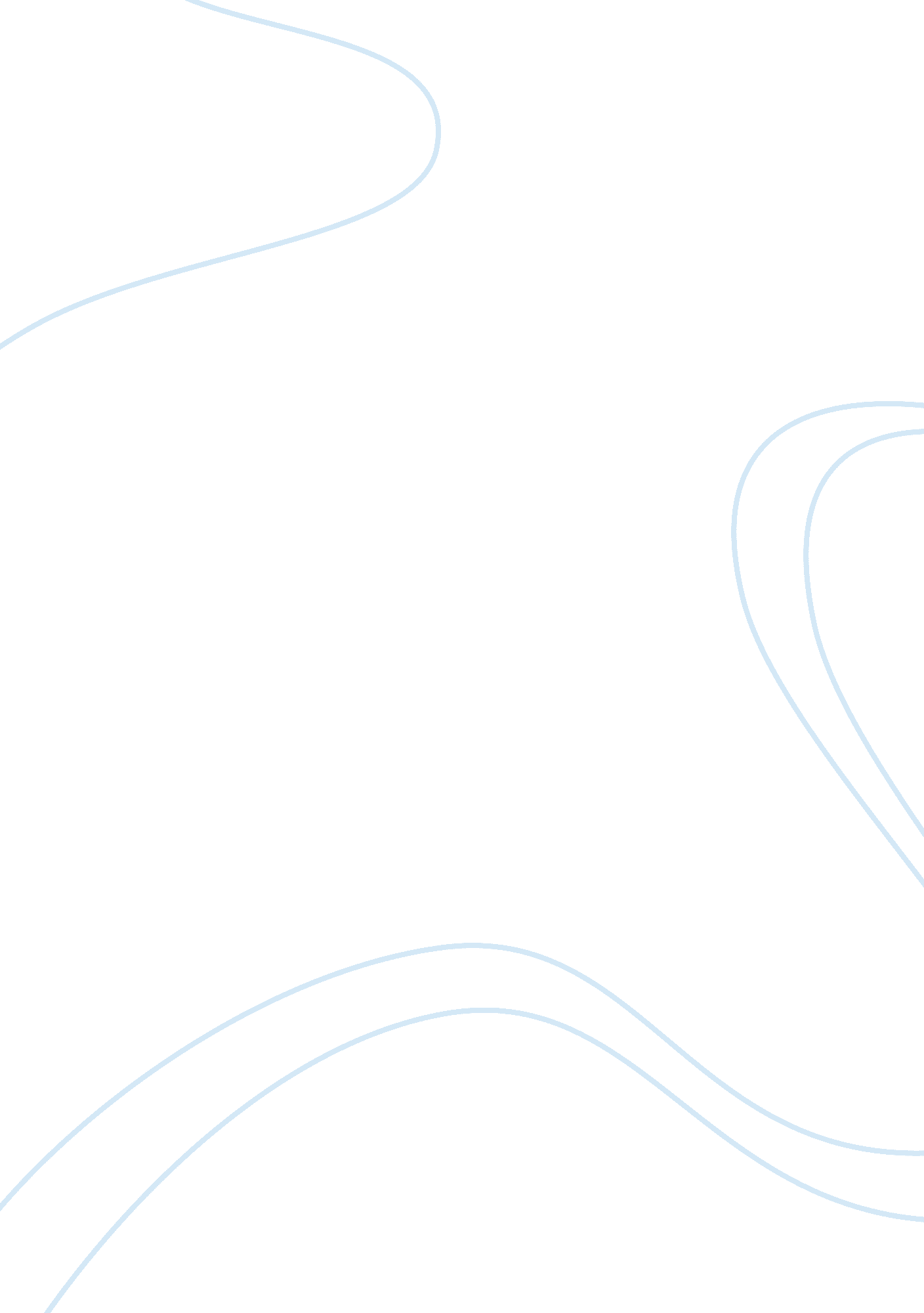 Role of computersTechnology, Computer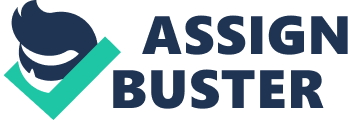 In fact, when we really stop to look around, it seems that computer uses in business have grown too numerous to count. This certainly explains the push of schools, colleges and universities around the world to offer courses, majors and degrees In the fields of computer science and Information technology. It comes as no surprise that the number of computer related occupations will continue to grow in coming years. But the question that remains is: which businesses and professions are most computer oriented, and what are the current and future uses of computers in the business world? . Communication/networking The world may have grown smaller in the internet age, but only because the power of communication has grown by leaps and bounds. The top computer uses in business include e-mail communication, and networking platforms such as video and web conferencing, social networking, and various other online chat tools. Even faxing, which has become increasingly obsolete In light of new technologies, Is still a relevant business use of the computer. 9. Search engines and browsing Computers have provided us with instant access to a world of information. To stay nominative, businesses must utilize search engines such as Google or yahoo to obtain real time information and news and conduct research. 8. Financial transactions/e-commerce Retail purchases, credit card transactions, automatic debits... Can all be processed over computers, and through the internet today. Banks, credit card companies, and other financial institutions are some of the best examples of computer uses in business. E-commerce is a rapidly growing industry, promising to become one of the Thousands and thousands of manuscripts, files, charts or other document types can be stored on a tiny microchip. In the old days, businesses needed file cabinets or warehouses to store pertinent records and data. Today, data management is easy, thanks to computers and computer products that enable businesses to organize, store, and easily retrieve critical information. 6. Design and presentation Just a few short decades ago, artists were still creating business documents by hand. The advent of graphic design, digital photography and printing technology has enabled businesses to display information more clearly and artistically. 5. Organization The ease with which databases, spreadsheets and data can be compiled on a imputer has certainly improved the efficiency and management practices of businesses worldwide. Many offices now uses computer programs to handle scheduling, accounting, billing, inventory management, contact management, etc. 4. Document processing Word Processing, for letters, manuscripts, proposals, etc has revolutionized the business world. Today, many professionals would actually feel lost without simple editing tools such as spell check. 3. Telecommuting and remote business Portable laptop computers, smart phones, wireless internet, air cards and hub spots are the wave of the future when it comes to computer uses in business. Today, business can be conducted remotely from almost anywhere. 2. Marketing So much of marketing has gone online. Social media marketing, website development, blobbing, advertising, e-newsletters have all become swift means of marketing in an increasingly globalizes society. 1 . E-learning, web-based training and software packages Electronically supported training programs are made possible by computers. Educational software, web training programs and virtual classrooms are all highly utilized in the business world, enabling professionals to learn new skills advance their careers. 